ИТОГИ 2018 годаЗнаковые событияСлонимская делегация приняла участие во встрече с Президентом Республики Беларусь Александром Григорьевичем Лукашенко, в рамках мероприятий, посвященных 100-летию ВЛКСМ (г.Минск)

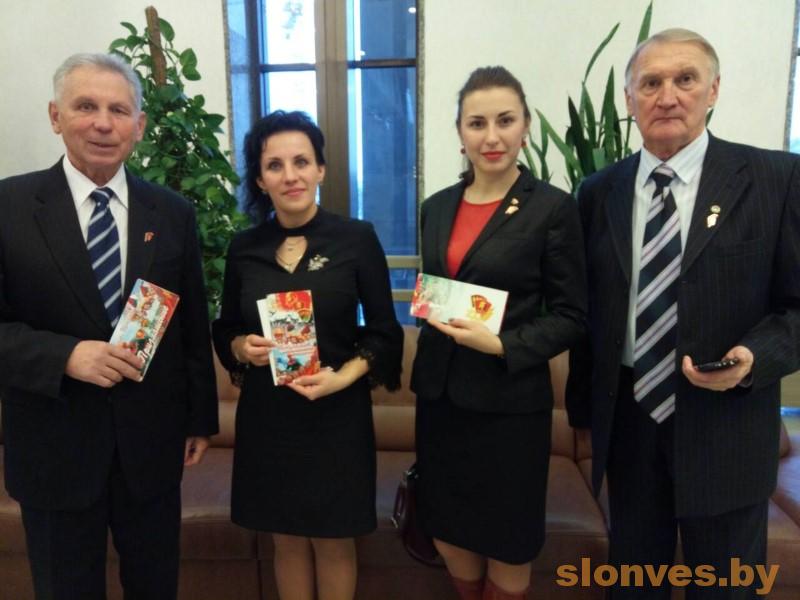 Встреча руководства района с молодыми специалистами «Малая Родина – большие возможности»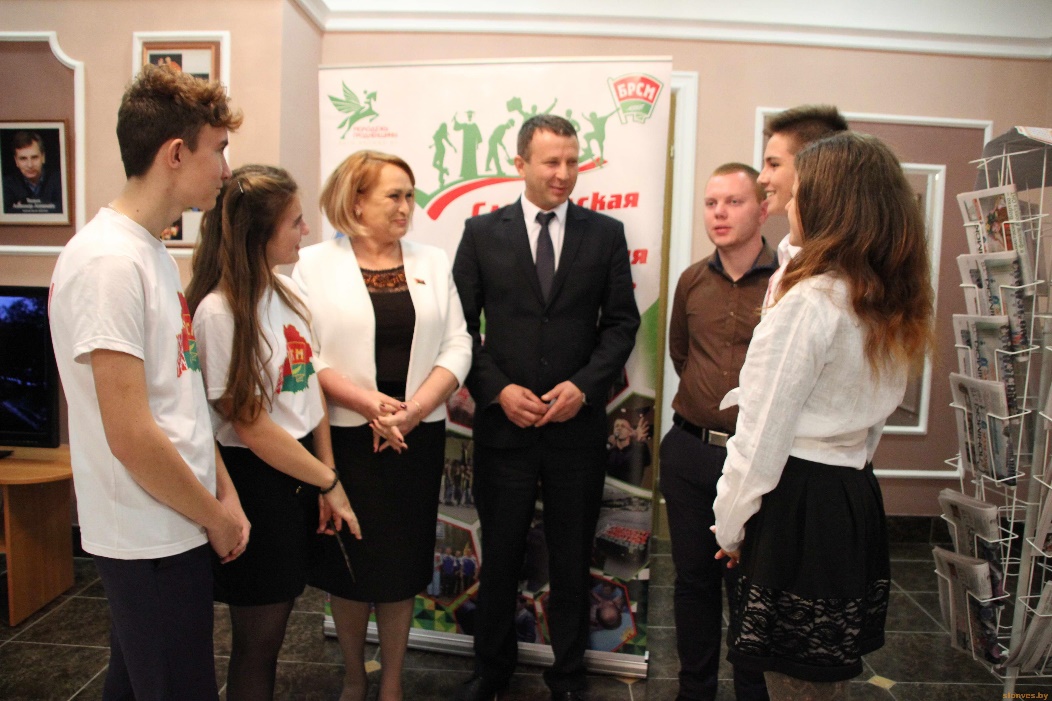 Слонимчане приняли участие в 43-м съезде общественного объединения “Белорусский республиканский союз молодежи”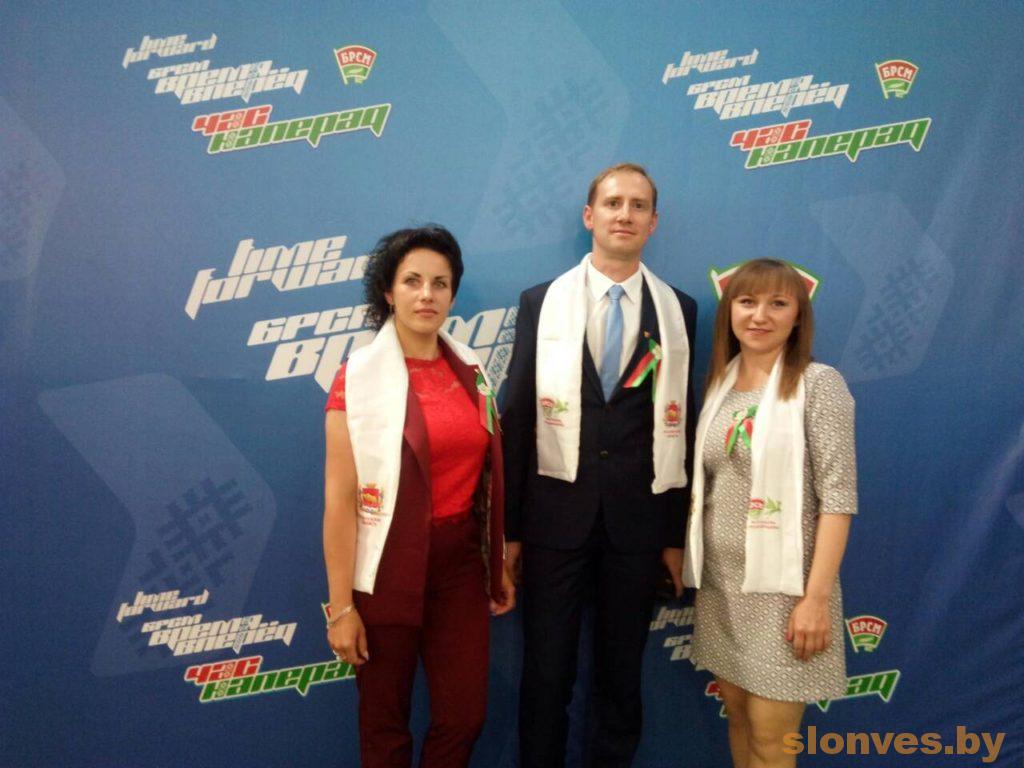 Участие в работе Международного молодежного образовательного форума «Евразия», который проходил в Оренбурге
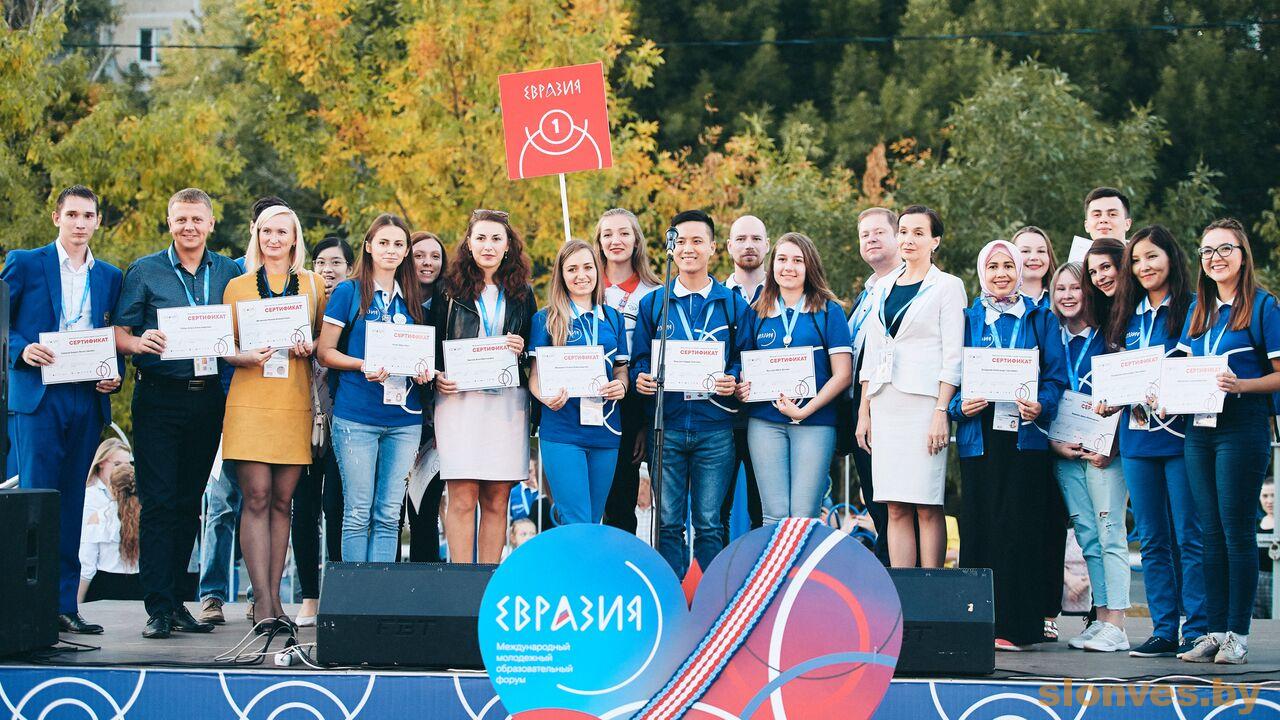 Наши мероприятияКонцерт столичной команды КВН “Сборная лингвистов ИН!яз”


Открытие «Школы лидера»
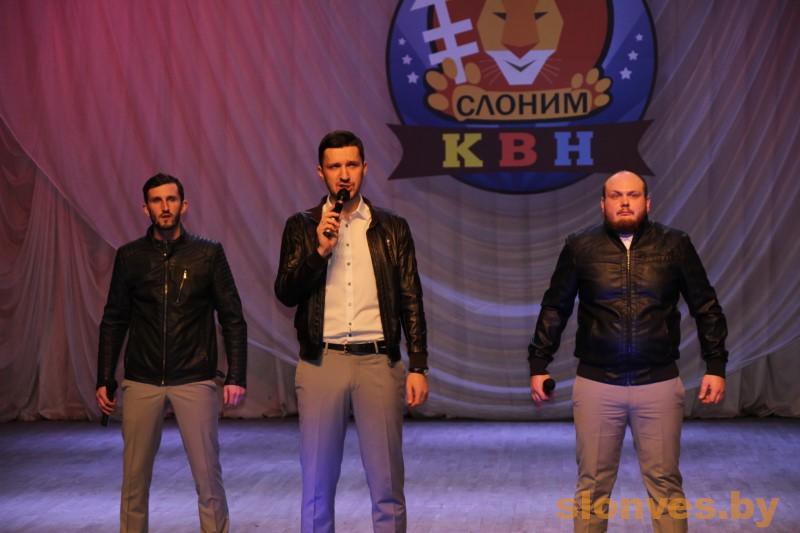 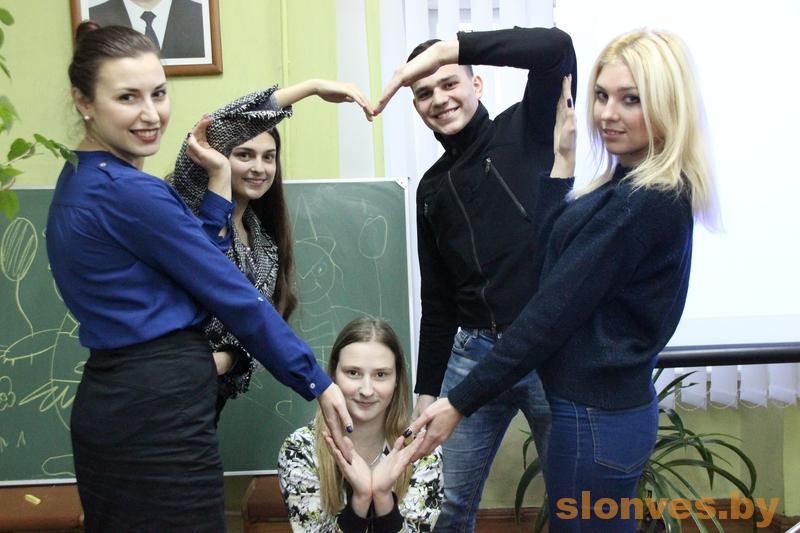 Акция «В будущее – без СПИДа» 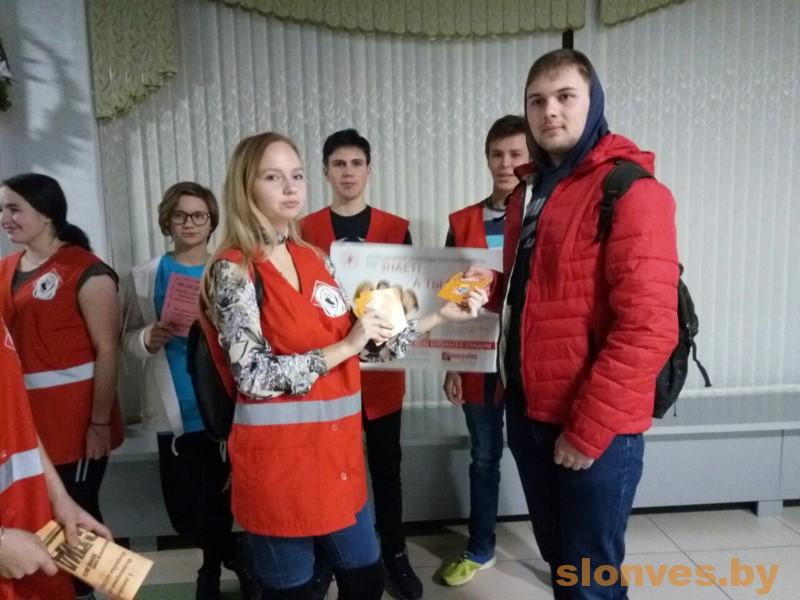 Программа выходного дня для детей и взрослых «Ух ты, зимушка-зима»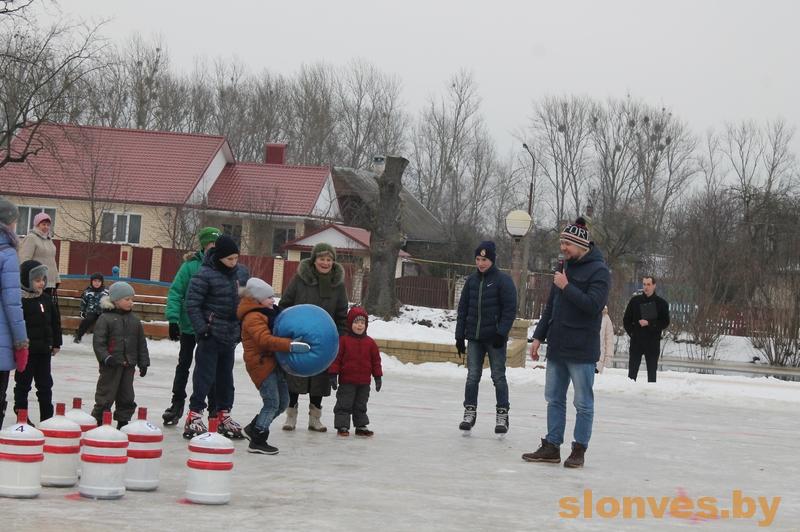 Смотр-конкурс добровольных дружин и молодежных отрядов охраны правопорядка
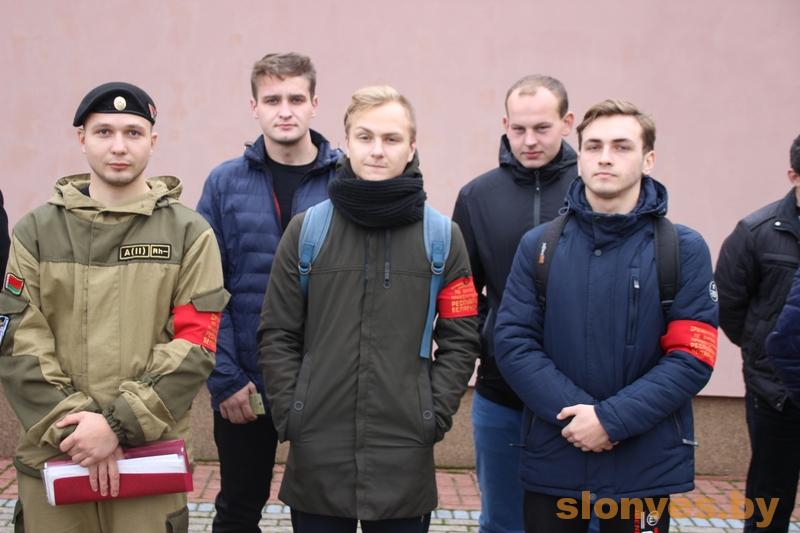 Кросс-викторина «Знай свой край», посвященныая Году малой родины
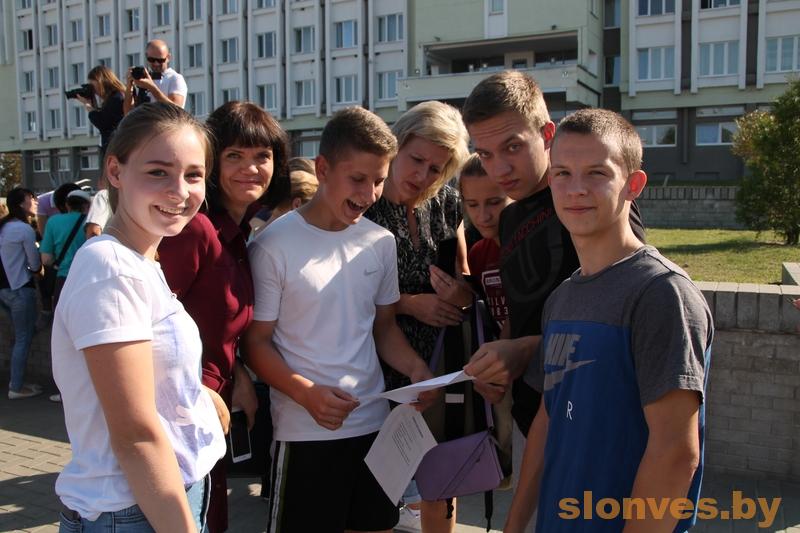 Конкурс «Суперводитель»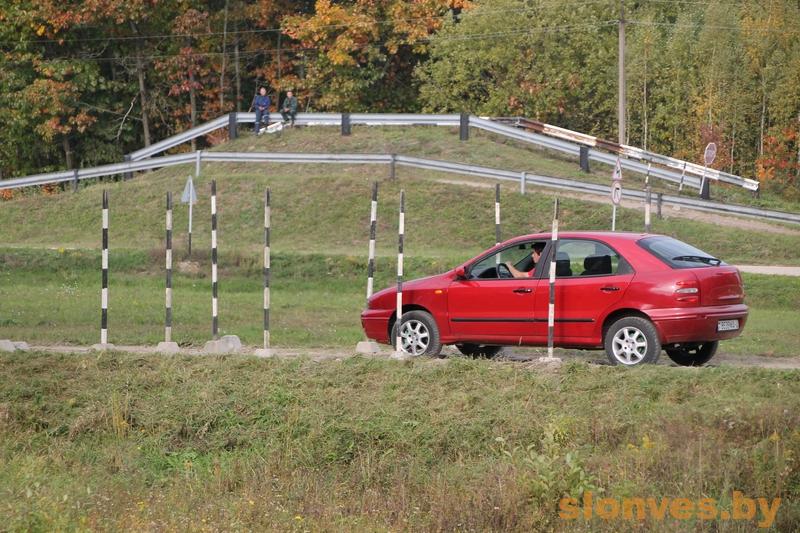 «Праздник солнечного лета»
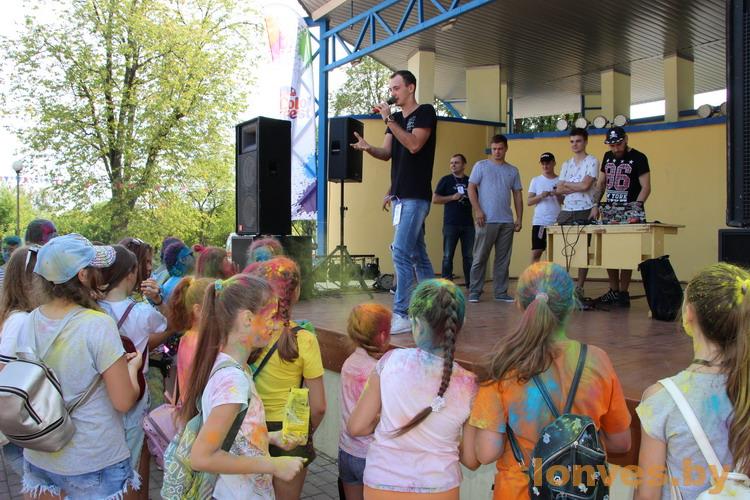 День Молодежи в городском парке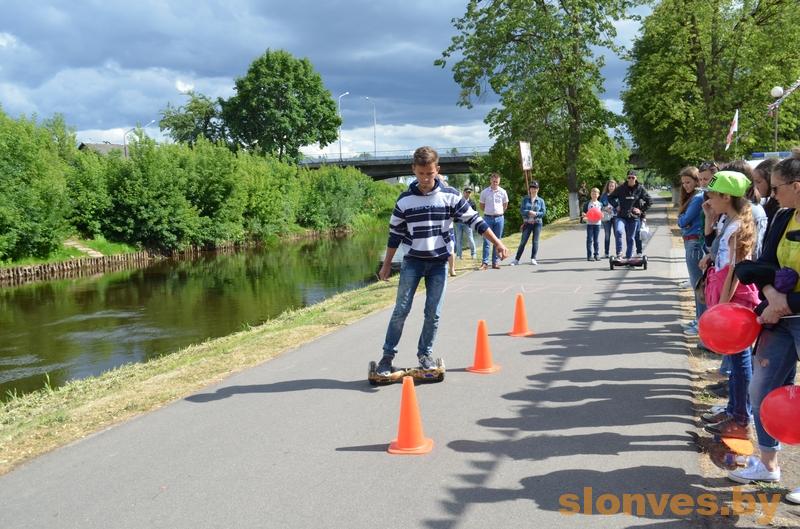 Районный фестиваль молодежных команд клуба веселых и находчивых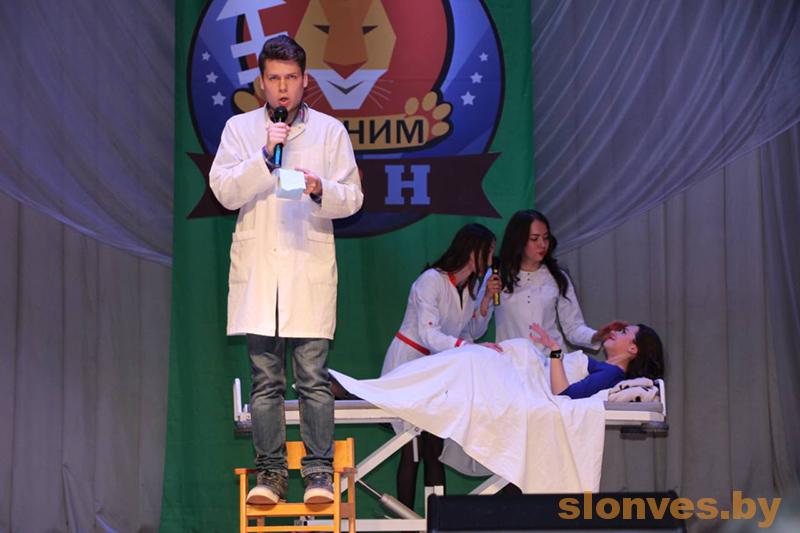 Участие слонимской молодежи во Всебелорусском флешмобе «Молодежь за спортивную и процветающую Беларусь»
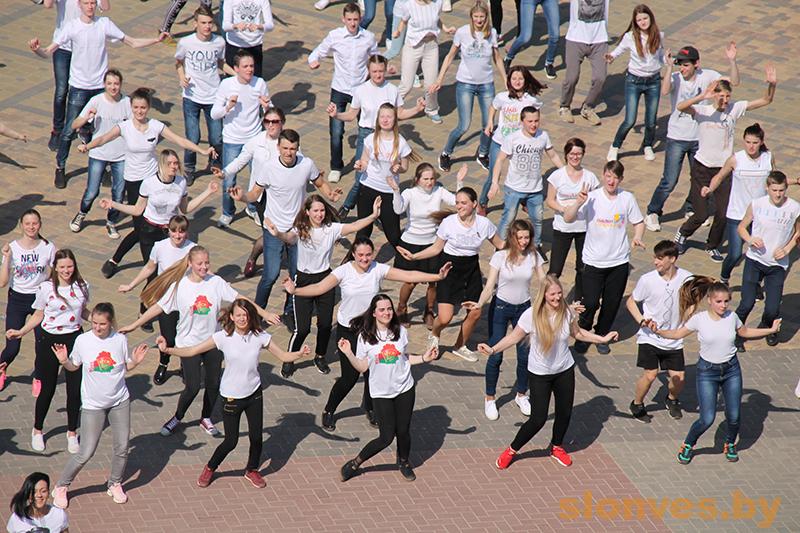 Интеллектуальная игра «Две сестры – Беларусь и Россия», посвященная Дню единения народов Беларуси и России
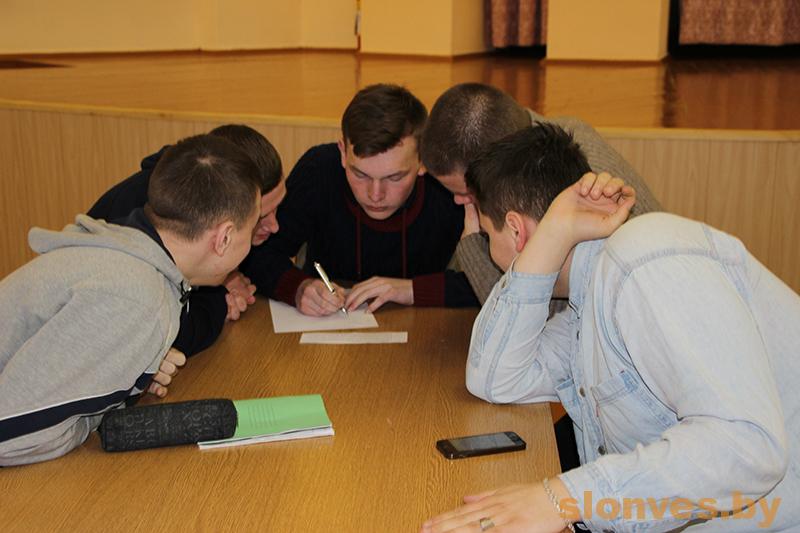 Интеллектуальный турнир на «Приз Золотого льва» 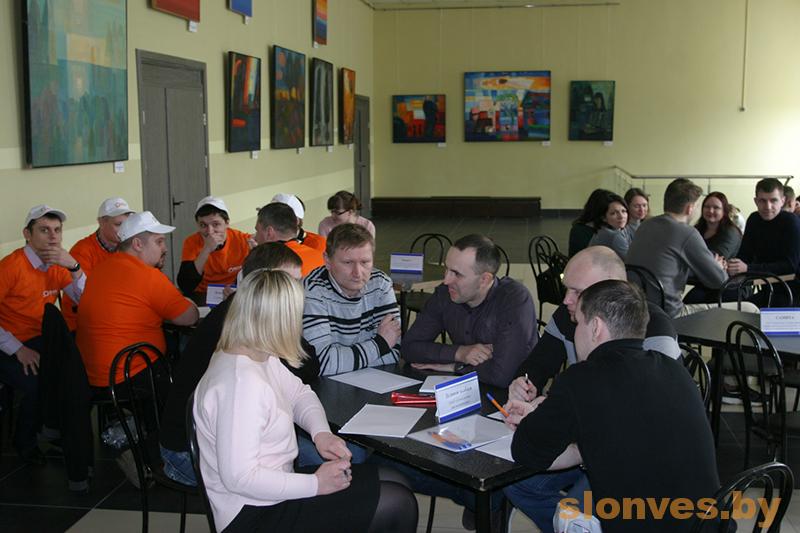 Республиканской акции «Мы – граждане Беларуси»

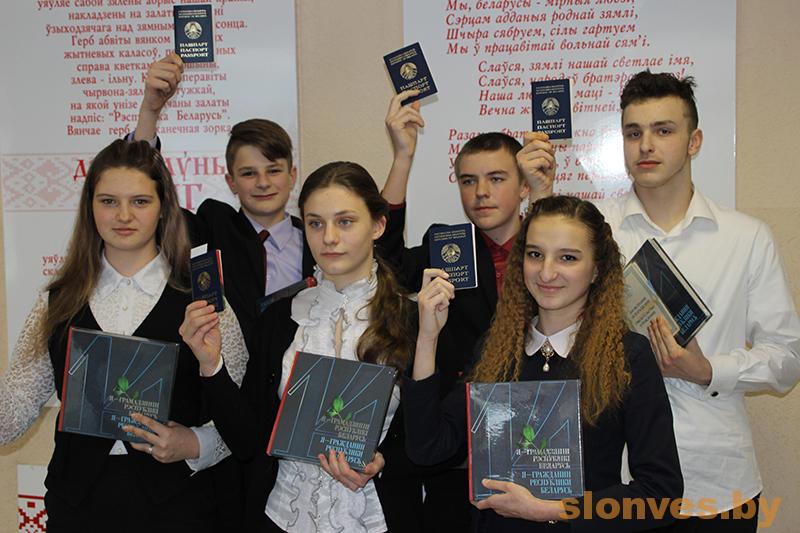 Квест «Сохрани любовь»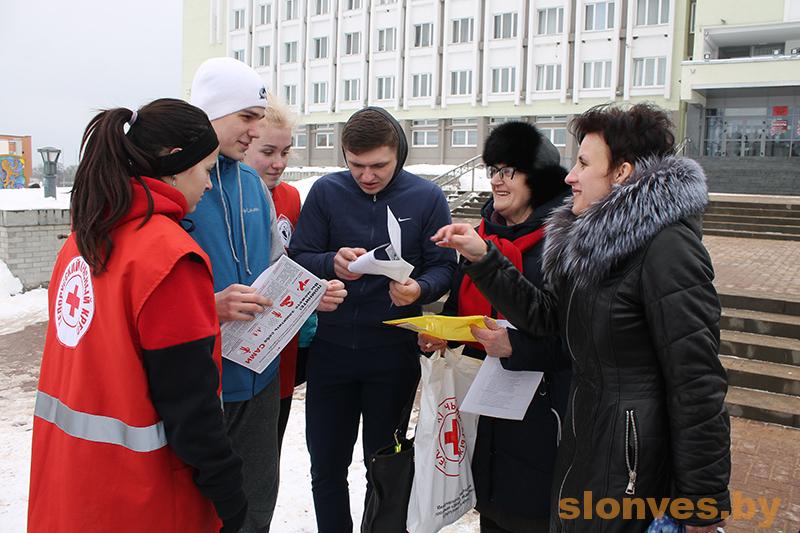 Молодежное мероприятие  “Молодежь выбирает!”
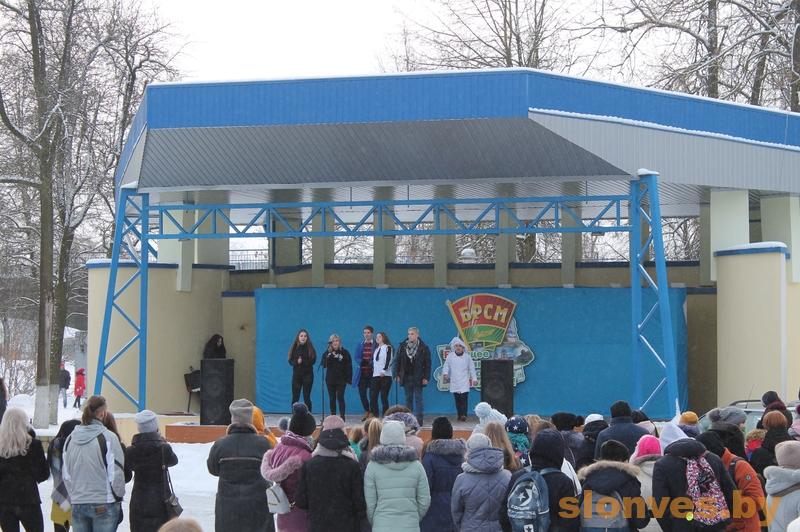 Что бы помнили… Митинги-реквиемы памяти жертв Великой Отечественной войны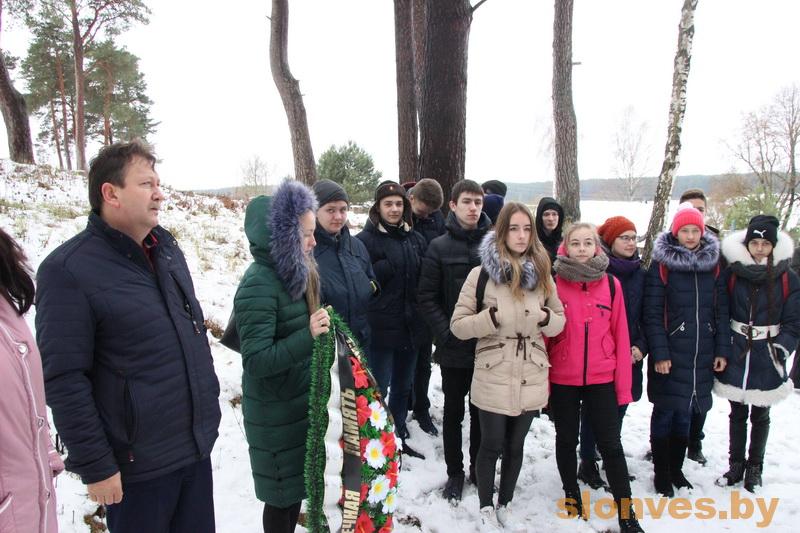 Митинг-реквием в память о невинно убитых 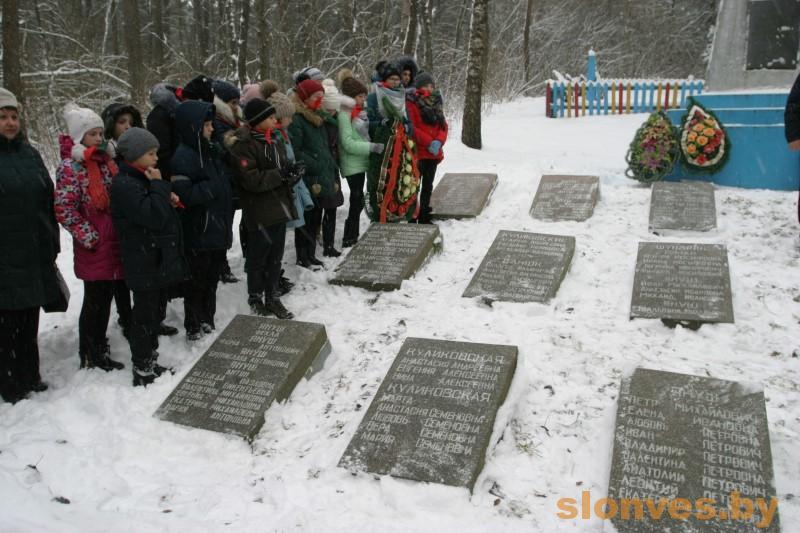 Митинг, посвященный Международному дню памяти жертв Холокоста, в рамках круглогодичной «Эстафеты памяти»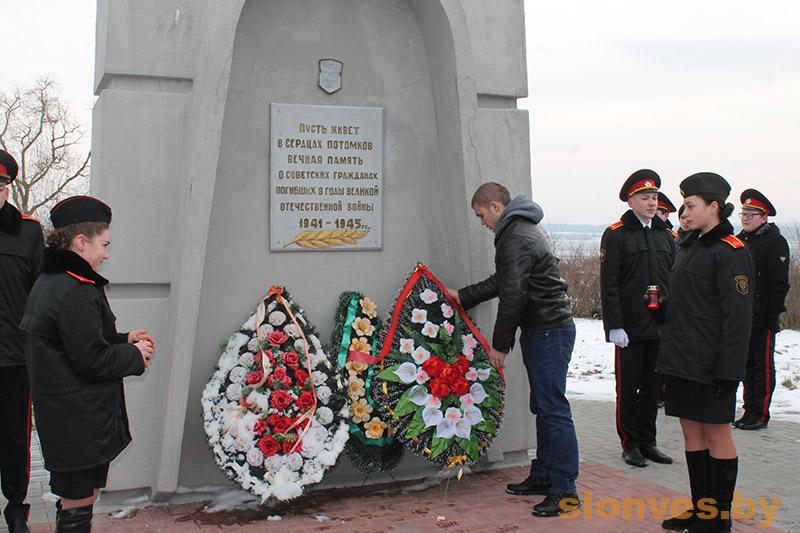 Митинг-реквием в урочище Андреево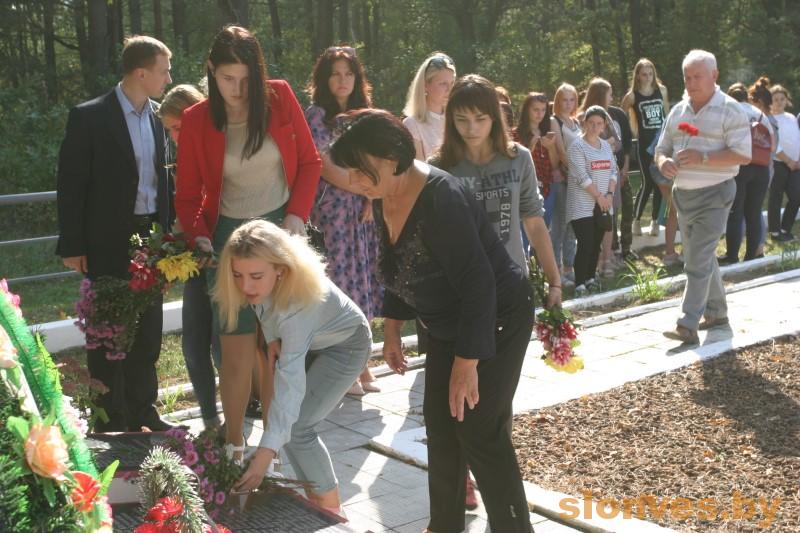 Митинг-реквием, посвященный 75-летию Хатынской трагедии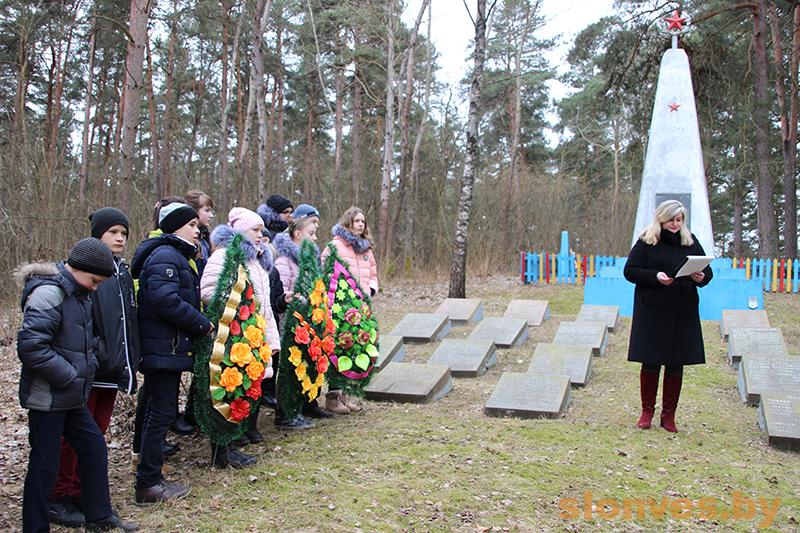 Мероприятия Слонимского районного комитета общественного объединения «Белорусский республиканский союз молодежи»:Республиканской акции «Мы выбираем помощь пожилым людям. Зимний сезон»
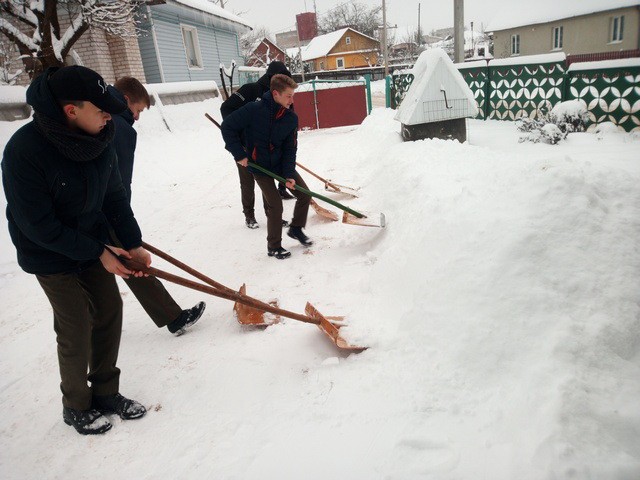 Акция “100 деревьев – 100 лет ВЛКСМ!”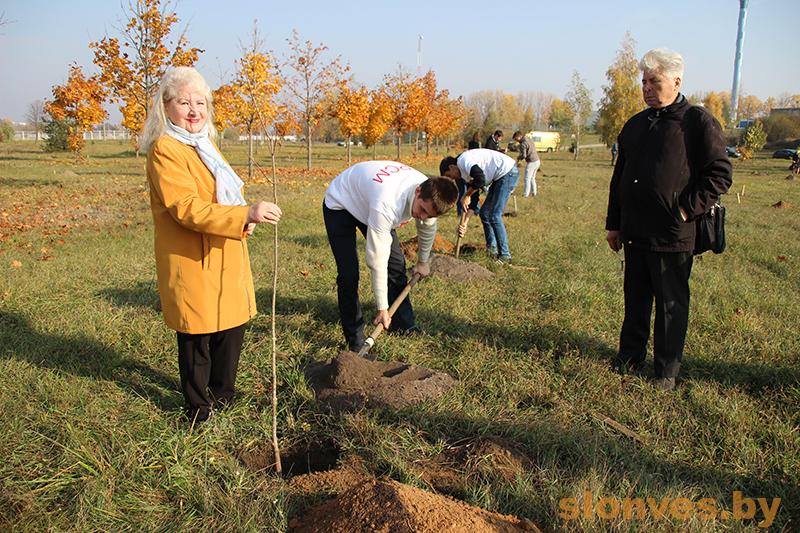 Республиканская акция под названием «#Молодежь решает!», где Слонимчане адресуют свои напутствия будущим депутатам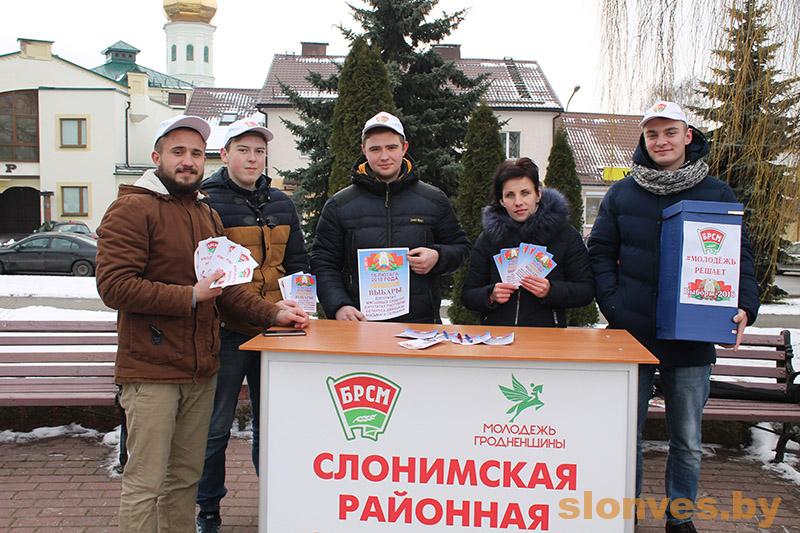 Акция “Конфета за улыбку”
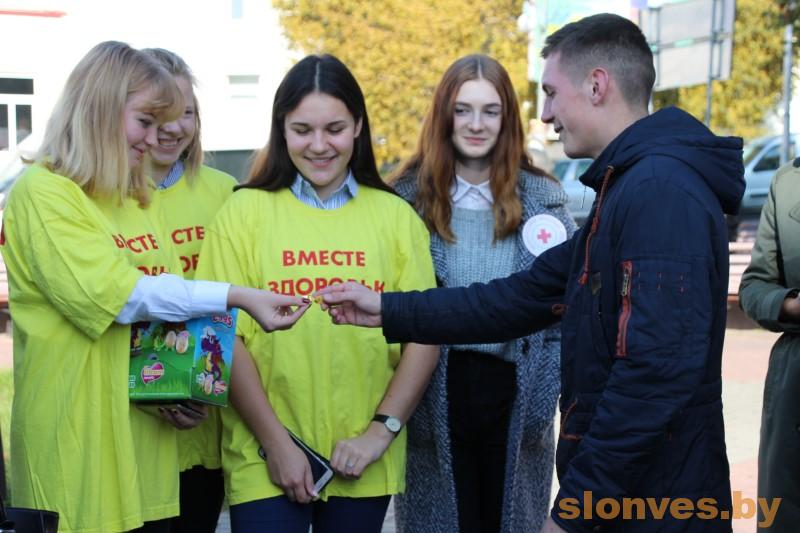 Республиканская молодежная акции #За дело!  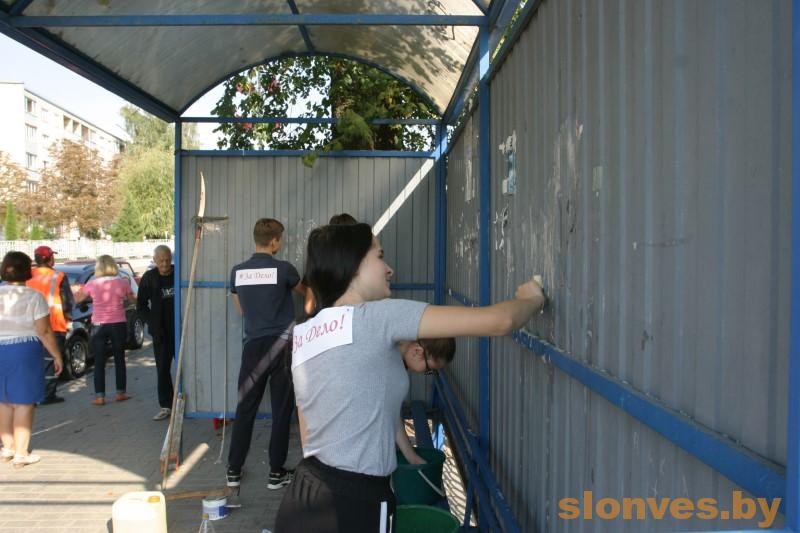 Мероприятие, посвященное Дню основания Белорусского республиканского союза молодежи, открытая вечеринка «DANCEPARTY- С ДНЕМ РОЖДЕНИЯ БРСМ»
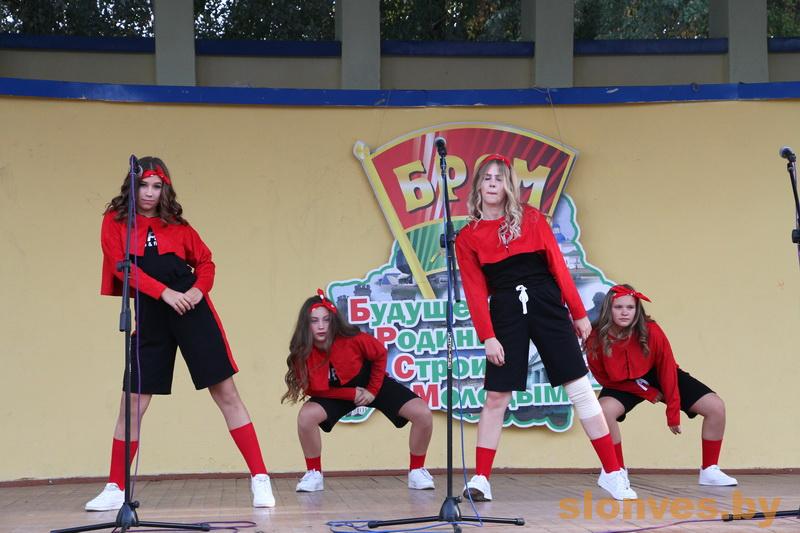 Турнир «Слонимская рыбалка 2018», посвященный Году малой Родины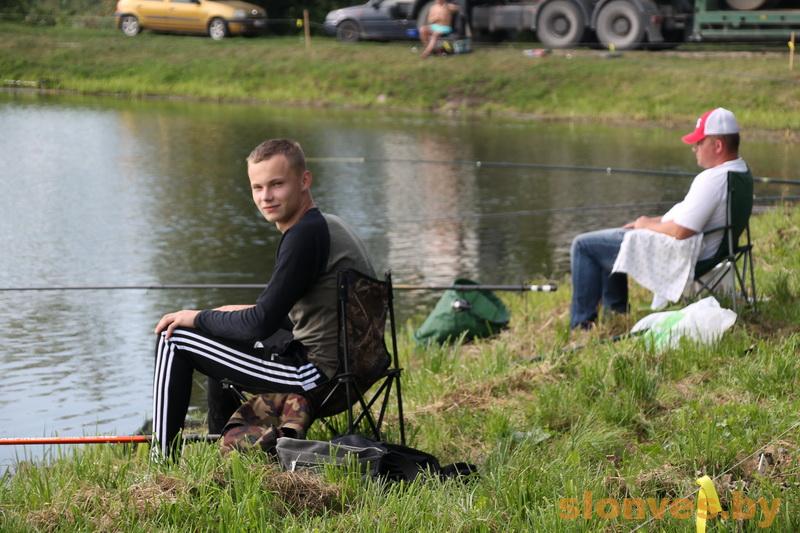 Районный этап республиканского  семейного сельскохозяйственного проекта «Властелин села»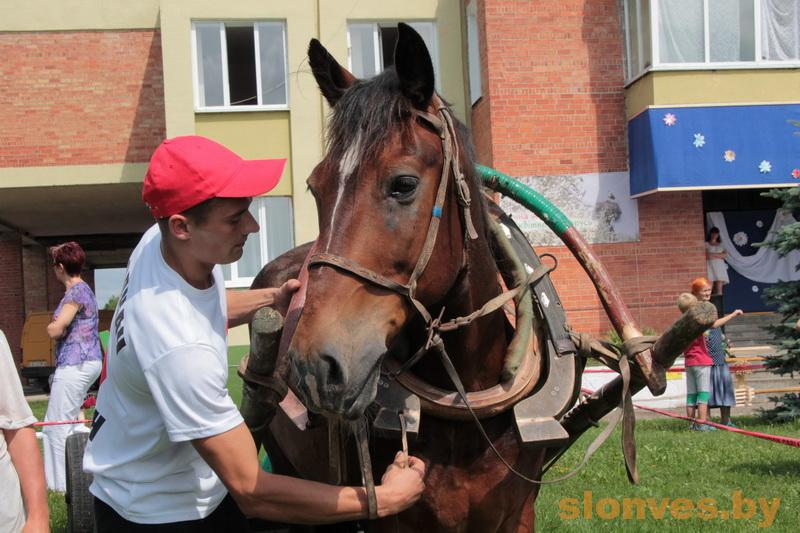 Зональный этап областного конкурса «Автоледи-2018»

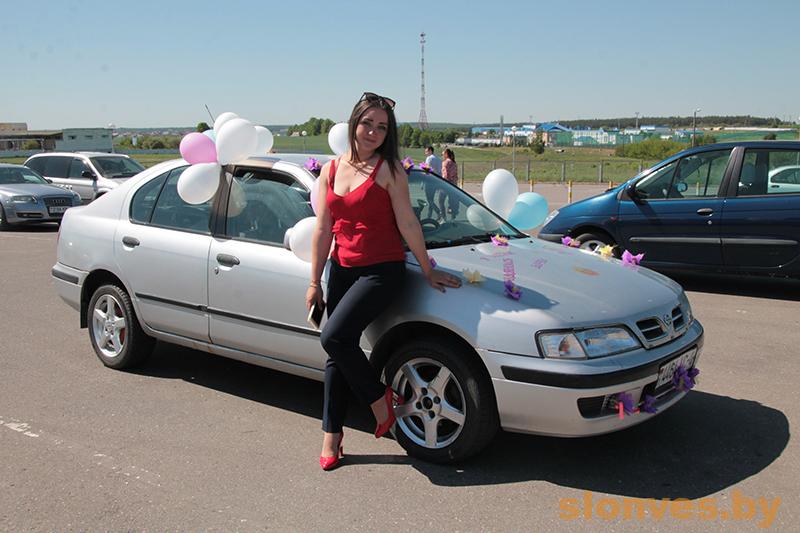 Акция «Доступная среда- ответственность каждого»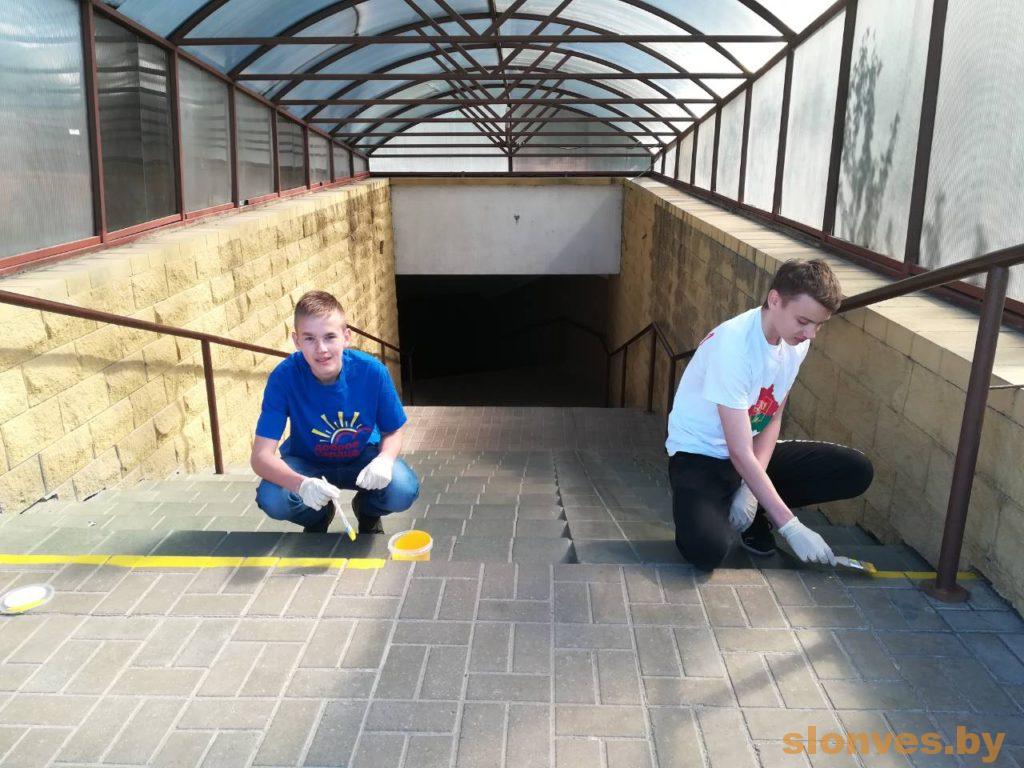 Мероприятия районного Совета общественного объединения «Белорусская республиканская пионерская организация»Районный этап республиканского турнира по пионерболу «Играй и выигрывай»	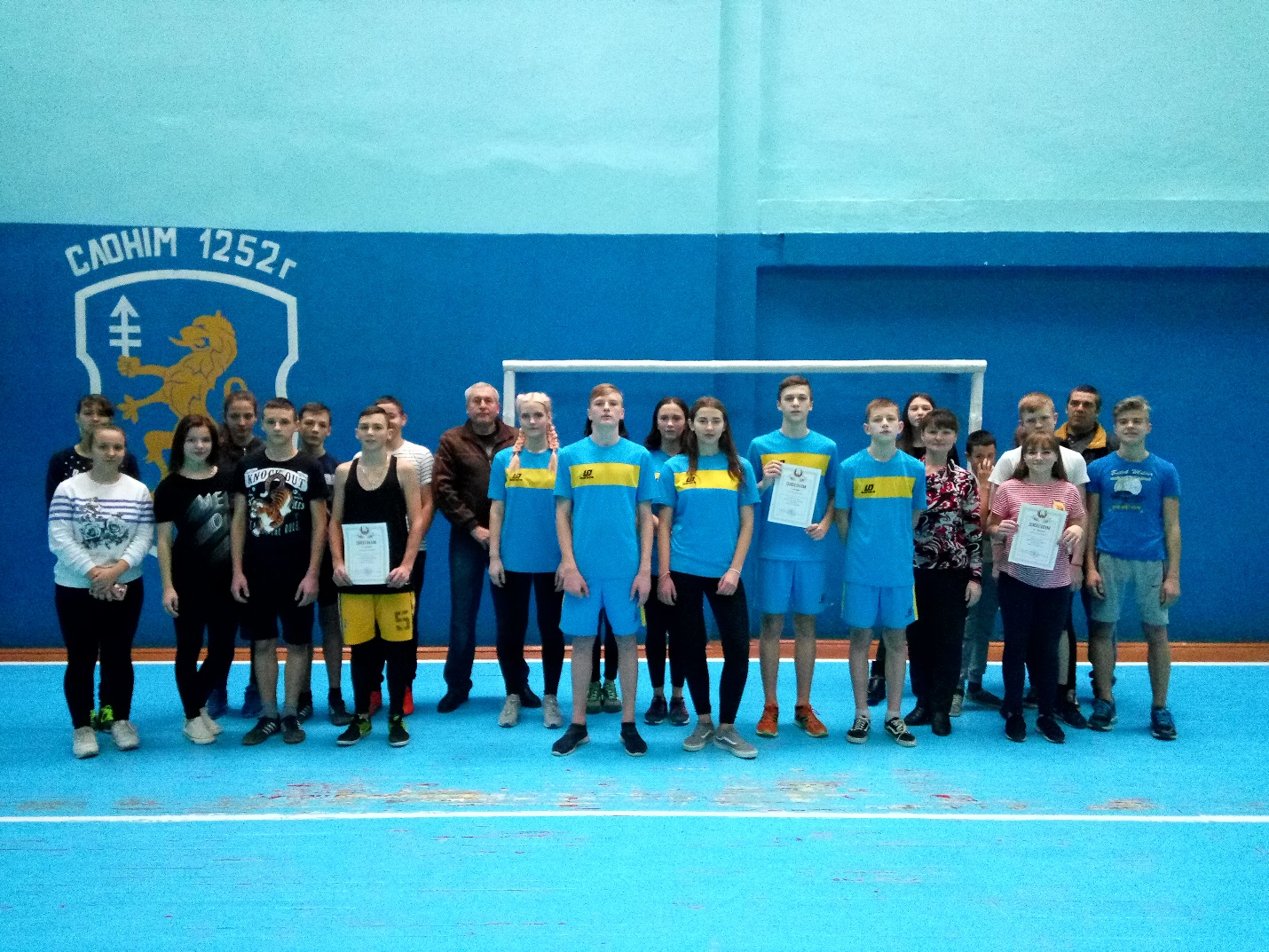 Районный этап I пионерского чемпионата Беларуси по спортивной игре «Городки»	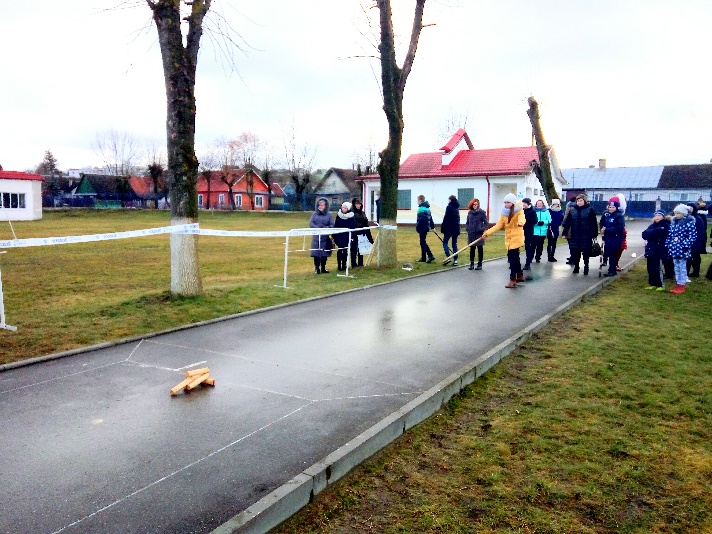 Районный этап V республиканского смотра-конкурса «Лидер года 2018»	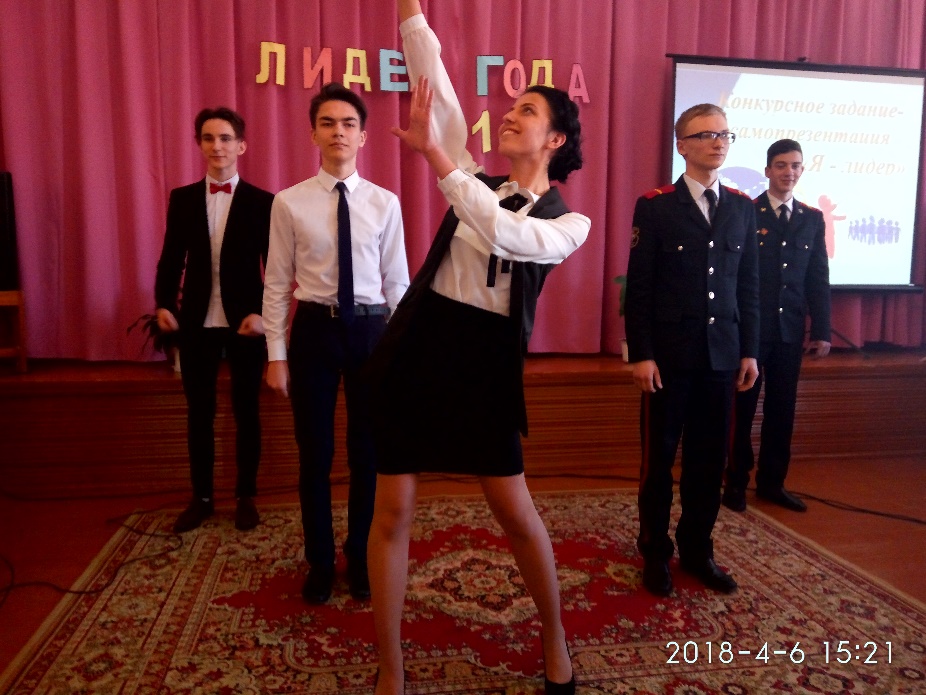 Пионерский субботник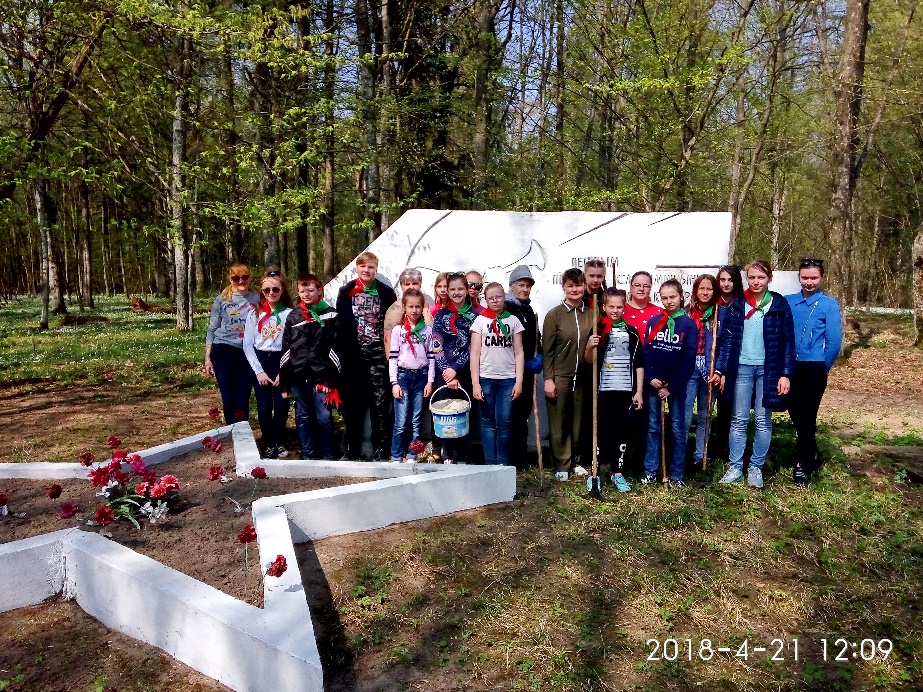 Районный пионерский сбор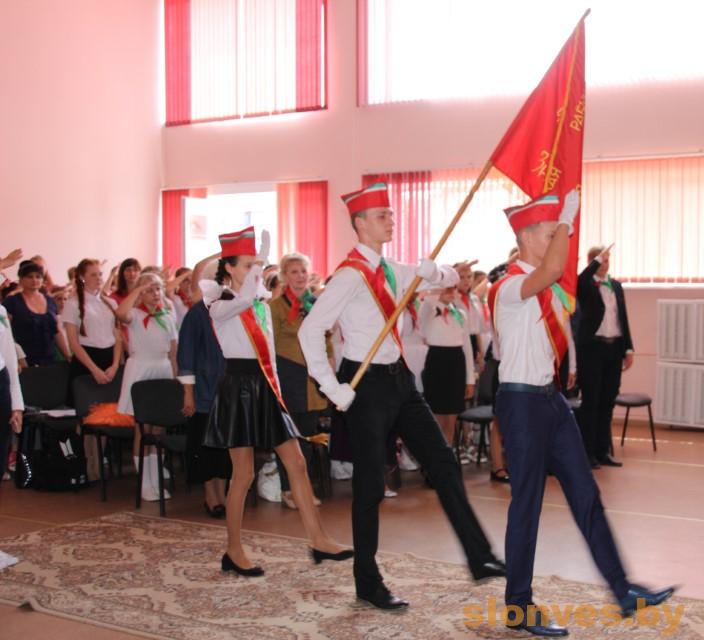 Наши победы 2 место в интеллектуальной игре, посвящённая 100-летию ВЛКСМ. 

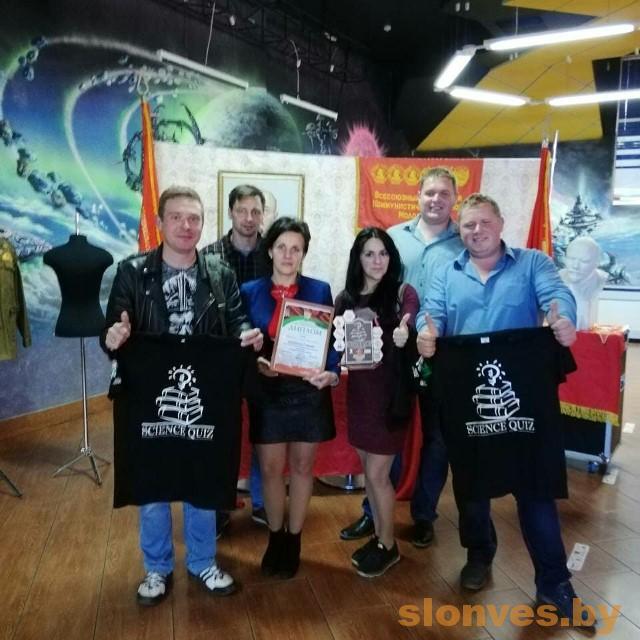 1 место в культурно-спортивном соревновании «Сельская эстафета»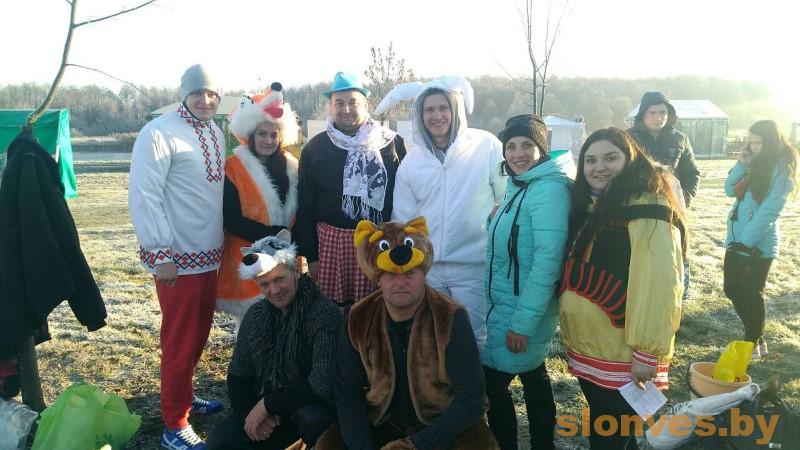 Победа в номинации «Визитная карточка» областного этапа конкурса «Молодой специалист ХХI века»
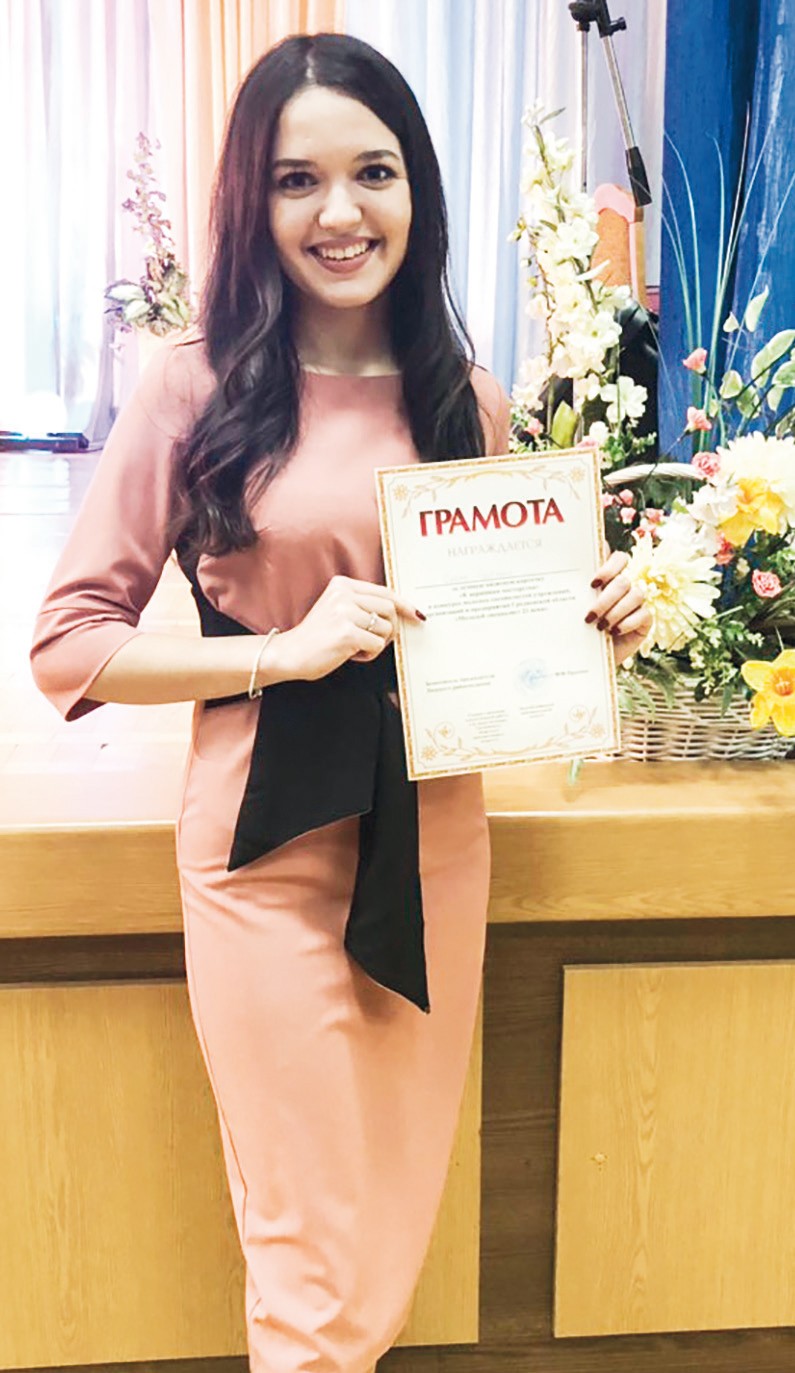 Семья Сидорик из Слонимского района заняла третье место в областном этапе республиканского семейного сельскохозяйственного проекта «Властелин села-2018»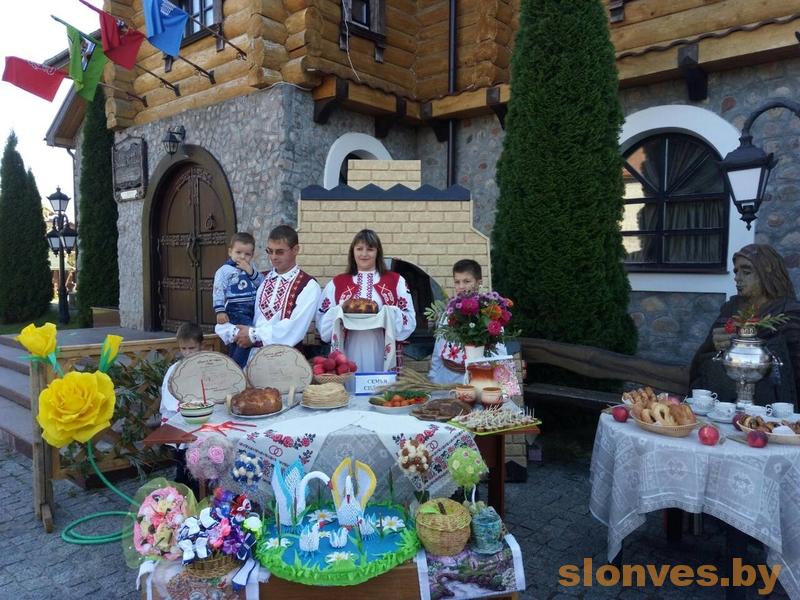 Третье место на областном методическом сборе «Firefighter» для бойцов лучших молодежных отрядов охраны правопорядка Гродненской области

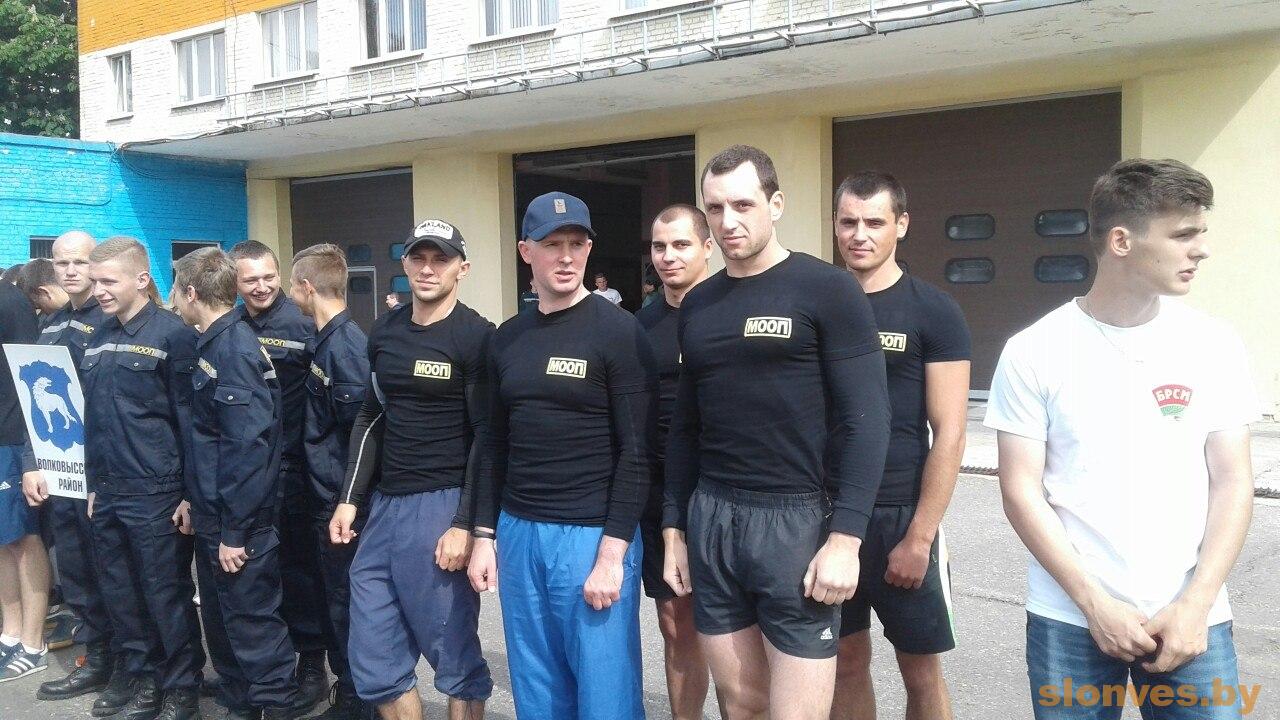 Победа в номинации «Солист-вокалист» в областном фестивале патриотической песни “Сердце земли моей”

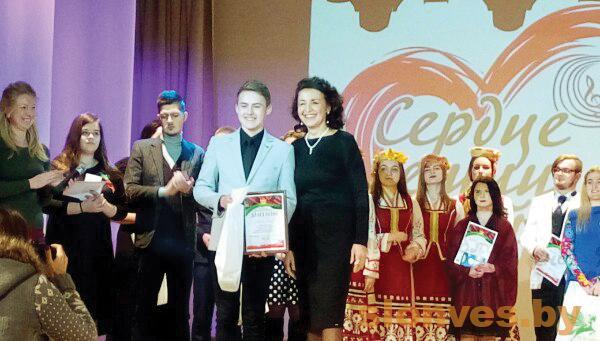 Диплом III степени в номинации «Пионерской дружбы знамя» I республиканского смотр-конкурс пионерских парадно-церемониальных отрядов «Равнение на знамя!» (пионерская дружина имени Васи Крайнего государственного учреждения образования «Средняя школа № 8 г. Слонима»)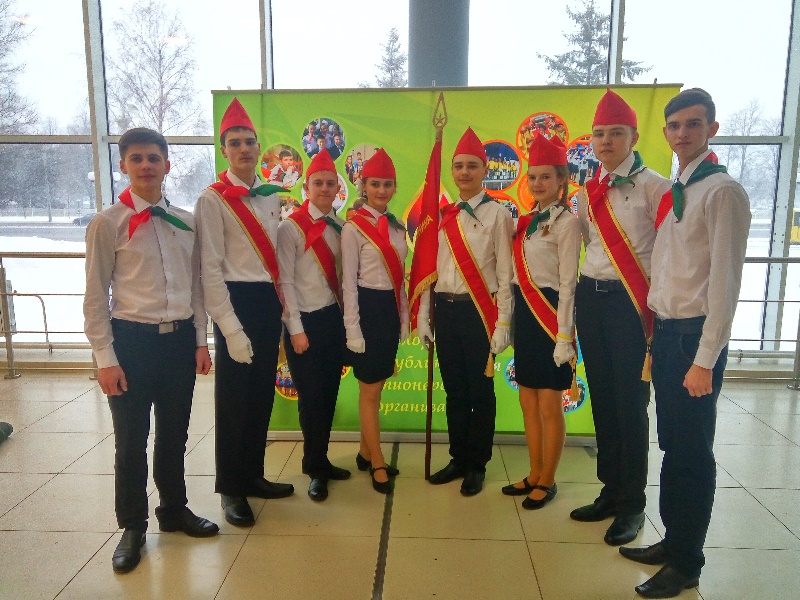 